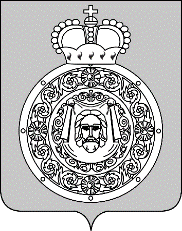 Администрация	 городского округа ВоскресенскМосковской областиП О С Т А Н О В Л Е Н И Е_________________ № _________________О внесении изменений в муниципальную программу «Образование», утвержденную постановлением Администрации городского округа Воскресенск Московской области                              от 29.11.2019 № 30 (с изменениями от 24.03.2020 № 1188, от 20.04.2020 № 1484,                                   от 26.06.2020 № 2109, от 19.08.2020 № 2755, от 23.09.2020 № 3448, от 20.01.2021 № 146,                        от 03.03.2021 № 796, от 07.04.2021 № 1423, от 23.06.2021 № 2770, от 30.07.2021 № 3507)В соответствии со ст.179 Бюджетного кодекса Российской Федерации и Порядком              разработки и реализации муниципальных программ городского округа Воскресенск Московской области, утвержденным постановлением Администрации городского округа Воскресенск            Московской области от 18.11.2019 № 10, и в связи с изменением объемов финансированияПОСТАНОВЛЯЮ:1. Внести в муниципальную программу «Образование», утвержденную постановлением                Администрации городского округа Воскресенск Московской области от 29.11.2019 № 30                                   (с изменениями от 24.03.2020 № 1188, от 20.04.2020 № 1484, от 26.06.2020 № 2109, от 19.08.2020 № 2755, от 23.09.2020 № 3448, от 20.01.2021 № 146, от 03.03.2021 № 796, от 07.04.2021 № 1423,   от 23.06.2021 № 2770, от 30.07.2021 № 3507), следующие изменения:1.1. «1. Паспорт муниципальной программы «Образование» изложить в новой редакции                    согласно приложению 1 к настоящему постановлению;1.2. Приложение 3 к муниципальной программе «Образование» «10.1. Паспорт подпрограммы 1 «Дошкольное образование» изложить в новой редакции согласно приложению 2 к настоящему постановлению;1.3. Приложение 1 к подпрограмме 1 «10.2. Перечень мероприятий подпрограммы 1 «Дошкольное образование» изложить в новой редакции согласно приложению 3 к настоящему постановлению;1.4. Приложение 4 к муниципальной программе «Образование» «11.1. Паспорт                                    подпрограммы 2 «Общее образование» изложить в новой редакции согласно приложению 4 к                    настоящему постановлению;1.5. Приложение 1 к подпрограмме 2 «11.2. Перечень мероприятий подпрограммы 2                   «Общее образование» изложить в новой редакции согласно приложению 5 к настоящему                              постановлению;1.6. Приложение 1.2 к подпрограмме 2 «11.4. Адресный перечень капитального ремонта (ремонта) объектов муниципальной собственности, финансирование которых предусмотрено     мероприятием 1.51 «Мероприятия по проведению капитального и текущего ремонта в муниципальных общеобразовательных организациях, технического переоснащения и обустройство прилегающих к ним территорий» подпрограммы 2 «Общее образование» муниципальной программы «Образование» изложить в новой редакции согласно приложению 6 к настоящему постановлению.2. Опубликовать настоящее постановление в газете «Наше слово» и разместить на                           официальном сайте городского округа Воскресенск Московской области.3. Контроль за исполнением настоящего постановления возложить на первого заместителя Главы Администрации городского округа Воскресенск Сайкину О.В.Глава городского округа Воскресенск                                                                            А.В. Болотников1. Паспорт муниципальной программы «Образование»10. Подпрограмме 1 «Дошкольное образование»10.1. Паспорт подпрограммы 1 «Дошкольное образование»10.2. Перечень мероприятий подпрограммы 1 «Дошкольное образование» 11. Подпрограмма 2 «Общее образование»11.1. Паспорт подпрограммы 2 «Общее образование»11.2. Перечень мероприятий подпрограммы 2 «Общее образование»11.4. Адресный перечень капитального ремонта (ремонта) объектов муниципальной собственности, финансирование которых предусмотрено мероприятием 1.51 «Мероприятия по проведению капитального и текущего ремонта в муниципальных общеобразовательных организациях, технического переоснащения и обустройство прилегающих к ним территорий» подпрограммы 2 «Общее образование» муниципальной программы «Образование»Муниципальный заказчик: Управление образования Администрации городского округа ВоскресенскОтветственный за выполнение мероприятия: Управление образования Администрации городского округа ВоскресенскПриложение 1                                                                                                                                                                                                к постановлению Администрации                                                                                                                                                                                              городского округа Воскресенск                                                                                                                                                                                                  от____________ № ____________Координатор муниципальной программыЗаместитель Главы Администрации городского округа Воскресенск Московской области, курирующий вопросы социальной сферыЗаместитель Главы Администрации городского округа Воскресенск Московской области, курирующий вопросы социальной сферыЗаместитель Главы Администрации городского округа Воскресенск Московской области, курирующий вопросы социальной сферыЗаместитель Главы Администрации городского округа Воскресенск Московской области, курирующий вопросы социальной сферыЗаместитель Главы Администрации городского округа Воскресенск Московской области, курирующий вопросы социальной сферыЗаместитель Главы Администрации городского округа Воскресенск Московской области, курирующий вопросы социальной сферыЗаместитель Главы Администрации городского округа Воскресенск Московской области, курирующий вопросы социальной сферыМуниципальный заказчик муниципальной программыУправление образования Администрации городского округа Воскресенск                                                 (далее – Управление образования)Управление образования Администрации городского округа Воскресенск                                                 (далее – Управление образования)Управление образования Администрации городского округа Воскресенск                                                 (далее – Управление образования)Управление образования Администрации городского округа Воскресенск                                                 (далее – Управление образования)Управление образования Администрации городского округа Воскресенск                                                 (далее – Управление образования)Управление образования Администрации городского округа Воскресенск                                                 (далее – Управление образования)Управление образования Администрации городского округа Воскресенск                                                 (далее – Управление образования)Цели муниципальной программыСоздание условий для получения качественного образования и успешной социализации детей и подростковСоздание условий для получения качественного образования и успешной социализации детей и подростковСоздание условий для получения качественного образования и успешной социализации детей и подростковСоздание условий для получения качественного образования и успешной социализации детей и подростковСоздание условий для получения качественного образования и успешной социализации детей и подростковСоздание условий для получения качественного образования и успешной социализации детей и подростковСоздание условий для получения качественного образования и успешной социализации детей и подростковПеречень подпрограммПодпрограмма 1 "Дошкольное образование"Подпрограмма 1 "Дошкольное образование"Подпрограмма 1 "Дошкольное образование"Подпрограмма 1 "Дошкольное образование"Подпрограмма 1 "Дошкольное образование"Подпрограмма 1 "Дошкольное образование"Подпрограмма 1 "Дошкольное образование"Перечень подпрограммПодпрограмма 2 "Общее образование"Подпрограмма 2 "Общее образование"Подпрограмма 2 "Общее образование"Подпрограмма 2 "Общее образование"Подпрограмма 2 "Общее образование"Подпрограмма 2 "Общее образование"Подпрограмма 2 "Общее образование"Перечень подпрограммПодпрограмма 3 "Дополнительное образование, воспитание и психолого - социальное сопровождение детей"Подпрограмма 3 "Дополнительное образование, воспитание и психолого - социальное сопровождение детей"Подпрограмма 3 "Дополнительное образование, воспитание и психолого - социальное сопровождение детей"Подпрограмма 3 "Дополнительное образование, воспитание и психолого - социальное сопровождение детей"Подпрограмма 3 "Дополнительное образование, воспитание и психолого - социальное сопровождение детей"Подпрограмма 3 "Дополнительное образование, воспитание и психолого - социальное сопровождение детей"Подпрограмма 3 "Дополнительное образование, воспитание и психолого - социальное сопровождение детей"Перечень подпрограммПодпрограмма 4 "Профессиональное образование"Подпрограмма 4 "Профессиональное образование"Подпрограмма 4 "Профессиональное образование"Подпрограмма 4 "Профессиональное образование"Подпрограмма 4 "Профессиональное образование"Подпрограмма 4 "Профессиональное образование"Подпрограмма 4 "Профессиональное образование"Перечень подпрограммПодпрограмма 5 "Обеспечивающая подпрограмма"Подпрограмма 5 "Обеспечивающая подпрограмма"Подпрограмма 5 "Обеспечивающая подпрограмма"Подпрограмма 5 "Обеспечивающая подпрограмма"Подпрограмма 5 "Обеспечивающая подпрограмма"Подпрограмма 5 "Обеспечивающая подпрограмма"Подпрограмма 5 "Обеспечивающая подпрограмма"Источники финансирования муниципальной программы, в том числе по годам:Расходы (тыс. руб.) Расходы (тыс. руб.) Расходы (тыс. руб.) Расходы (тыс. руб.) Расходы (тыс. руб.) Расходы (тыс. руб.) Расходы (тыс. руб.) Источники финансирования муниципальной программы, в том числе по годам:Всего2020 год2021 год2022 год2023 год2024 год2025 годСредства бюджета Московской области8 386 544,772 137 146,062 050 708,012 048 545,712 150 144,990,000,00Средства бюджета городского округа Воскресенск2 936 651,43828 734,83690 522,52664 880,88752 513,200,000,00Средства федерального бюджета356 596,9143 161,94101 233,47106 072,29106 129,210,000,00Внебюджетные источники927 339,45283 973,66309 136,79163 837,70170 391,300,000,00Всего, в том числе по годам:12 607 132,563 293 016,493 151 600,792 983 336,583 179 178,700,000,00Приложение 2                                                                                                                                                                                                  к постановлению Администрации                                                                                                                                                                                              городского округа Воскресенск                                                                                                                                                                                                 от____________ № ____________                                                                                                                                                     Приложение 3                                                                                                                                                                              к муниципальной программе                                                                                                                                                      «Образование»Муниципальный заказчик подпрограммыУправление образования Администрации городского округа ВоскресенскУправление образования Администрации городского округа ВоскресенскУправление образования Администрации городского округа ВоскресенскУправление образования Администрации городского округа ВоскресенскУправление образования Администрации городского округа ВоскресенскУправление образования Администрации городского округа ВоскресенскУправление образования Администрации городского округа ВоскресенскУправление образования Администрации городского округа ВоскресенскУправление образования Администрации городского округа ВоскресенскИсточники финансирования подпрограммы по годам реализации и главным распорядителям бюджетных средств, в том числе по годам:Главный распорядитель бюджетных средствИсточник финансированияРасходы (тыс. руб.)Расходы (тыс. руб.)Расходы (тыс. руб.)Расходы (тыс. руб.)Расходы (тыс. руб.)Расходы (тыс. руб.)Расходы (тыс. руб.)Источники финансирования подпрограммы по годам реализации и главным распорядителям бюджетных средств, в том числе по годам:Главный распорядитель бюджетных средствИсточник финансирования2020 год2021 год2022 год2023 год2024 год2025 годИтогоИсточники финансирования подпрограммы по годам реализации и главным распорядителям бюджетных средств, в том числе по годам:Управление образования, Администрация городского округа ВоскресенскВсего                                                в том числе:934 159,15518 668,40500 896,10563 713,400,000,002 517 437,05Источники финансирования подпрограммы по годам реализации и главным распорядителям бюджетных средств, в том числе по годам:Управление образования, Администрация городского округа ВоскресенскСредства бюджета Московской области600 553,00318 809,98316 631,00358 855,000,000,001 594 848,98Источники финансирования подпрограммы по годам реализации и главным распорядителям бюджетных средств, в том числе по годам:Управление образования, Администрация городского округа ВоскресенскСредства городского округа Воскресенск219 654,76113 767,39120 798,60138 853,100,000,00593 073,85Источники финансирования подпрограммы по годам реализации и главным распорядителям бюджетных средств, в том числе по годам:Управление образования, Администрация городского округа ВоскресенскСредства федерального бюджета0,000,000,000,000,000,000,00Источники финансирования подпрограммы по годам реализации и главным распорядителям бюджетных средств, в том числе по годам:Управление образования, Администрация городского округа ВоскресенскВнебюджетные источники113 951,3986 091,0363 466,5066 005,300,000,00329 514,22Приложение 3                                                                                                                                                                                                  к постановлению Администрации                                                                                                                                                                                              городского округа Воскресенск                                                                                                                                                                                                 от____________ № ____________                                                                                                                                                     Приложение 1к подпрограмме 1                                                                                                                                                                              № п/пМероприятия по реализации подпрограммыСроки исполнения мероприятияИсточники финансированияВсего
(тыс. руб.)Объемы финансирования по годам (тыс. руб.)Объемы финансирования по годам (тыс. руб.)Объемы финансирования по годам (тыс. руб.)Объемы финансирования по годам (тыс. руб.)Объемы финансирования по годам (тыс. руб.)Объемы финансирования по годам (тыс. руб.)Ответственный за выполнение мероприятия подпрограммыРезультаты выполнения мероприятия подпрограммы№ п/пМероприятия по реализации подпрограммыСроки исполнения мероприятияИсточники финансированияВсего
(тыс. руб.)Объемы финансирования по годам (тыс. руб.)Объемы финансирования по годам (тыс. руб.)Объемы финансирования по годам (тыс. руб.)Объемы финансирования по годам (тыс. руб.)Объемы финансирования по годам (тыс. руб.)Объемы финансирования по годам (тыс. руб.)Ответственный за выполнение мероприятия подпрограммыРезультаты выполнения мероприятия подпрограммы№ п/пМероприятия по реализации подпрограммыСроки исполнения мероприятияИсточники финансированияВсего
(тыс. руб.)2020 год2021 год2022 год2023 год2024 год2025 годОтветственный за выполнение мероприятия подпрограммыРезультаты выполнения мероприятия подпрограммы123456789101112131.Основное мероприятие 01.                                                        Проведение капитального ремонта объектов дошкольного образования, закупка оборудования2020-2025 годыИтого:74 288,59808,304 235,795 512,0063 732,500,000,00Управление образования1.Основное мероприятие 01.                                                        Проведение капитального ремонта объектов дошкольного образования, закупка оборудования2020-2025 годыСредства бюджета Московской области42 224,000,000,000,0042 224,000,000,00Управление образования1.Основное мероприятие 01.                                                        Проведение капитального ремонта объектов дошкольного образования, закупка оборудования2020-2025 годыСредства бюджета городского округа Воскресенск32 064,59808,304 235,795 512,0021 508,500,000,00Управление образования1.Основное мероприятие 01.                                                        Проведение капитального ремонта объектов дошкольного образования, закупка оборудования2020-2025 годыСредства федерального бюджета0,000,000,000,000,000,000,00Управление образования1.Основное мероприятие 01.                                                        Проведение капитального ремонта объектов дошкольного образования, закупка оборудования2020-2025 годыВнебюджетные источники0,000,000,000,000,000,000,00Управление образования1.2.Мероприятие 1.4.                                                                    
Мероприятия по проведению капитального ремонта в муниципальных дошкольных образовательных организациях в Московской области2020-2025 годыИтого:74 288,59808,304 235,795 512,0063 732,500,000,00Управление образованияПроведен капитальный ремонт объектов дошкольного образования 1.2.Мероприятие 1.4.                                                                    
Мероприятия по проведению капитального ремонта в муниципальных дошкольных образовательных организациях в Московской области2020-2025 годыСредства бюджета Московской области42 224,000,000,000,0042 224,000,000,00Управление образованияПроведен капитальный ремонт объектов дошкольного образования 1.2.Мероприятие 1.4.                                                                    
Мероприятия по проведению капитального ремонта в муниципальных дошкольных образовательных организациях в Московской области2020-2025 годыСредства бюджета городского округа Воскресенск32 064,59808,304 235,795 512,0021 508,500,000,00Управление образованияПроведен капитальный ремонт объектов дошкольного образования 2.Основное мероприятие 02.                                                               Финансовое обеспечение реализации прав граждан на получение общедоступного и бесплатного дошкольного образования2020-2025 годыИтого:2 443 148,46933 350,85514 432,61495 384,10499 980,900,000,00Управление образования2.Основное мероприятие 02.                                                               Финансовое обеспечение реализации прав граждан на получение общедоступного и бесплатного дошкольного образования2020-2025 годыСредства бюджета Московской области1 552 624,98600 553,00318 809,98316 631,00316 631,000,000,00Управление образования2.Основное мероприятие 02.                                                               Финансовое обеспечение реализации прав граждан на получение общедоступного и бесплатного дошкольного образования2020-2025 годыСредства бюджета городского округа Воскресенск561 009,26218 846,46109 531,60115 286,60117 344,600,000,00Управление образования2.Основное мероприятие 02.                                                               Финансовое обеспечение реализации прав граждан на получение общедоступного и бесплатного дошкольного образования2020-2025 годыСредства федерального бюджета0,000,000,000,000,000,000,00Управление образования2.Основное мероприятие 02.                                                               Финансовое обеспечение реализации прав граждан на получение общедоступного и бесплатного дошкольного образования2020-2025 годыВнебюджетные источники329 514,22113 951,3986 091,0363 466,5066 005,300,000,00Управление образования2.1.Мероприятие 2.1.                                                                       Проведение капитального ремонта, технического переоснащения и благоустройства территорий учреждений образования2020-2025 годыИтого:2 671,092 671,090,000,000,000,000,00Управление образованияПроведен капитальный ремонт, техническое переоснащение и благоустройство территорий учреждений образования2.1.Мероприятие 2.1.                                                                       Проведение капитального ремонта, технического переоснащения и благоустройства территорий учреждений образования2020-2025 годыСредства бюджета городского округа Воскресенск2 671,092 671,090,000,000,000,000,00Управление образованияПроведен капитальный ремонт, техническое переоснащение и благоустройство территорий учреждений образования2.2.Мероприятие 2.2.                                                            Финансовое обеспечение государственных гарантий реализации прав граждан на получение общедоступного и бесплатного дошкольного образования в муниципальных дошкольных образовательных организациях в Московской области, включая расходы на оплату труда, приобретение учебников и учебных пособий, средств обучения, игр, игрушек (за исключением расходов на содержание зданий и оплату коммунальных услуг)2020-2025 годыИтого:1 357 174,00551 733,00269 745,00267 848,00267 848,000,000,00Управление образованияПолучение общедоступного и бесплатного дошкольного образования в муниципальных дошкольных образовательных организациях2.2.Мероприятие 2.2.                                                            Финансовое обеспечение государственных гарантий реализации прав граждан на получение общедоступного и бесплатного дошкольного образования в муниципальных дошкольных образовательных организациях в Московской области, включая расходы на оплату труда, приобретение учебников и учебных пособий, средств обучения, игр, игрушек (за исключением расходов на содержание зданий и оплату коммунальных услуг)2020-2025 годыСредства бюджета Московской области1 357 174,00551 733,00269 745,00267 848,00267 848,000,000,00Управление образованияПолучение общедоступного и бесплатного дошкольного образования в муниципальных дошкольных образовательных организациях2.3.Мероприятие 2.4.                                                                    Выплата компенсации родительской платы за присмотр и уход за детьми, осваивающими образовательные программы дошкольного образования в организациях Московской области, осуществляющих образовательную деятельность2020-2025 годыИтого:195 450,9848 820,0049 064,9848 783,0048 783,000,000,00Администрация городского округа ВоскресенскНачисление и выплата компенсации родительской платы за присмотр и уход за детьми, осваивающими образовательные программы дошкольного образования в организациях Московской области, осуществляющих образовательную деятельность2.3.Мероприятие 2.4.                                                                    Выплата компенсации родительской платы за присмотр и уход за детьми, осваивающими образовательные программы дошкольного образования в организациях Московской области, осуществляющих образовательную деятельность2020-2025 годыСредства бюджета Московской области195 450,9848 820,0049 064,9848 783,0048 783,000,000,00Администрация городского округа ВоскресенскНачисление и выплата компенсации родительской платы за присмотр и уход за детьми, осваивающими образовательные программы дошкольного образования в организациях Московской области, осуществляющих образовательную деятельность2.4.Мероприятие 2.5.                                                                     Расходы на обеспечение деятельности (оказание услуг) муниципальных учреждений - дошкольные образовательные организации2020-2025 годыИтого:887 852,39330 126,76195 622,63178 753,10183 349,900,000,00Управление образованияФинансовое обеспечение выполнения муниципального задания на оказание муниципальных услуг (выполнение работ) муниципальными учреждениями городского округа Воскресенск Московской области2.4.Мероприятие 2.5.                                                                     Расходы на обеспечение деятельности (оказание услуг) муниципальных учреждений - дошкольные образовательные организации2020-2025 годыСредства бюджета городского округа Воскресенск558 338,17216 175,37109 531,60115 286,60117 344,600,000,00Управление образованияФинансовое обеспечение выполнения муниципального задания на оказание муниципальных услуг (выполнение работ) муниципальными учреждениями городского округа Воскресенск Московской области2.4.Мероприятие 2.5.                                                                     Расходы на обеспечение деятельности (оказание услуг) муниципальных учреждений - дошкольные образовательные организации2020-2025 годыВнебюджетные источники329 514,22113 951,3986 091,0363 466,5066 005,300,000,00Управление образованияФинансовое обеспечение выполнения муниципального задания на оказание муниципальных услуг (выполнение работ) муниципальными учреждениями городского округа Воскресенск Московской области2.5.Мероприятие 2.6.                                                                                     Укрепление материально-технической базы и проведение текущего ремонта учреждений дошкольного образования2020-2025 годыИтого:0,000,000,000,000,000,000,00Управление образования2.5.Мероприятие 2.6.                                                                                     Укрепление материально-технической базы и проведение текущего ремонта учреждений дошкольного образования2020-2025 годыСредства бюджета городского округа Воскресенск0,000,000,000,000,000,000,00Управление образованияПриложение 4                                                                                                                                                                                                  к постановлению Администрации                                                                                                                                                                                              городского округа Воскресенск                                                                                                                                                                                                 от____________ № ____________                                                                                                                                                     Приложение 4                                                                                                                                                                              к муниципальной программе                                                                                                                                                      «Образование»Муниципальный заказчик подпрограммыУправление образования Администрации городского округа Воскресенск Управление образования Администрации городского округа Воскресенск Управление образования Администрации городского округа Воскресенск Управление образования Администрации городского округа Воскресенск Управление образования Администрации городского округа Воскресенск Управление образования Администрации городского округа Воскресенск Управление образования Администрации городского округа Воскресенск Управление образования Администрации городского округа Воскресенск Управление образования Администрации городского округа Воскресенск Источники финансирования подпрограммы по годам реализации и главным распорядителям бюджетных средств, в том числе по годам:Главный распорядитель бюджетных средствИсточник финансированияРасходы (тыс. руб.)Расходы (тыс. руб.)Расходы (тыс. руб.)Расходы (тыс. руб.)Расходы (тыс. руб.)Расходы (тыс. руб.)Расходы (тыс. руб.)Источники финансирования подпрограммы по годам реализации и главным распорядителям бюджетных средств, в том числе по годам:Главный распорядитель бюджетных средствИсточник финансирования2020 год2021 год2022 год2023 год2024 год2025 годИтогоИсточники финансирования подпрограммы по годам реализации и главным распорядителям бюджетных средств, в том числе по годам:Управление образования, Администрация городского округа ВоскресенскВсего                                                   в том числе:2 076 531,072 531 868,892 382 458,482 515 232,400,000,009 506 090,84Источники финансирования подпрограммы по годам реализации и главным распорядителям бюджетных средств, в том числе по годам:Управление образования, Администрация городского округа ВоскресенскСредства бюджета Московской области1 536 593,061 731 898,031 731 914,711 791 289,990,000,006 791 695,79Источники финансирования подпрограммы по годам реализации и главным распорядителям бюджетных средств, в том числе по годам:Управление образования, Администрация городского округа ВоскресенскСредства бюджета городского округа Воскресенск338 052,27475 691,63444 100,28513 427,200,000,001 771 271,38Источники финансирования подпрограммы по годам реализации и главным распорядителям бюджетных средств, в том числе по годам:Управление образования, Администрация городского округа ВоскресенскСредства федерального бюджета43 161,94101 233,47106 072,29106 129,210,000,00356 596,91Источники финансирования подпрограммы по годам реализации и главным распорядителям бюджетных средств, в том числе по годам:Управление образования, Администрация городского округа ВоскресенскВнебюджетные источники158 723,80223 045,76100 371,20104 386,000,000,00586 526,76Приложение 5                                                                                                                                                                                                к постановлению Администрации                                                                                                                                                                                             городского округа Воскресенскот ____________ № ____________                                                                                                                                                    Приложение 1                                                                                                                                                          к подпрограмме 2№ п/пМероприятия по реализации подпрограммыСроки исполнения мероприятияИсточники финансированияВсего
(тыс. руб.)Объемы финансирования по годам (тыс. руб.)Объемы финансирования по годам (тыс. руб.)Объемы финансирования по годам (тыс. руб.)Объемы финансирования по годам (тыс. руб.)Объемы финансирования по годам (тыс. руб.)Объемы финансирования по годам (тыс. руб.)Ответственный за выполнение мероприятия подпрограммыРезультаты выполнения мероприятия подпрограммы№ п/пМероприятия по реализации подпрограммыСроки исполнения мероприятияИсточники финансированияВсего
(тыс. руб.)2020 год2021 год2022 год2023 год2024 год2025 годОтветственный за выполнение мероприятия подпрограммыРезультаты выполнения мероприятия подпрограммы123456789101112131.Основное мероприятие 01.                                                                                Финансовое обеспечение деятельности образовательных организаций2020-2025 годыИтого:8 674 324,841 887 769,092 353 417,532 200 632,972 232 505,250,000,00Управление образования1.Основное мероприятие 01.                                                                                Финансовое обеспечение деятельности образовательных организаций2020-2025 годыСредства бюджета Московской области6 273 370,001 381 772,001 634 052,001 628 773,001 628 773,000,000,00Управление образования1.Основное мероприятие 01.                                                                                Финансовое обеспечение деятельности образовательных организаций2020-2025 годыСредства бюджета городского округа Воскресенск1 626 678,08328 498,29439 994,77415 163,77443 021,250,000,00Управление образования1.Основное мероприятие 01.                                                                                Финансовое обеспечение деятельности образовательных организаций2020-2025 годыСредства федерального бюджета187 750,0018 775,0056 325,0056 325,0056 325,000,000,00Управление образования1.Основное мероприятие 01.                                                                                Финансовое обеспечение деятельности образовательных организаций2020-2025 годыВнебюджетные источники586 526,76158 723,80223 045,76100 371,20104 386,000,000,00Управление образования1.1.Мероприятие 1.1.                                                                                                    Финансовое обеспечение государственных гарантий реализации прав граждан на получение общедоступного и бесплатного дошкольного, начального общего, основного общего, среднего общего образования в муниципальных общеобразовательных организациях в Московской области, обеспечение дополнительного образования детей в муниципальных общеобразовательных организациях в Московской области, включая расходы на оплату труда, приобретение учебников и учебных пособий, средств обучения, игр, игрушек (за исключением расходов на содержание зданий и оплату коммунальных услуг)2020-2025 годыИтого:6 273 370,001 381 772,001 634 052,001 628 773,001 628 773,000,000,00Управление образованияПолучение общедоступного и бесплатного дошкольного, начального общего, основного общего, среднего общего образования, дополнительного образования в муниципальных общеобразовательных организациях1.1.Мероприятие 1.1.                                                                                                    Финансовое обеспечение государственных гарантий реализации прав граждан на получение общедоступного и бесплатного дошкольного, начального общего, основного общего, среднего общего образования в муниципальных общеобразовательных организациях в Московской области, обеспечение дополнительного образования детей в муниципальных общеобразовательных организациях в Московской области, включая расходы на оплату труда, приобретение учебников и учебных пособий, средств обучения, игр, игрушек (за исключением расходов на содержание зданий и оплату коммунальных услуг)2020-2025 годыСредства бюджета Московской области6 273 370,001 381 772,001 634 052,001 628 773,001 628 773,000,000,00Управление образованияПолучение общедоступного и бесплатного дошкольного, начального общего, основного общего, среднего общего образования, дополнительного образования в муниципальных общеобразовательных организациях1.2.Мероприятие 1.3.                                                                                            Расходы на обеспечение деятельности (оказание услуг) муниципальных учреждений - общеобразовательные организации2020-2025 годыИтого:2 037 249,56449 710,45603 418,46480 137,83503 982,820,000,00Управление образованияФинансовое обеспечение выполнения муниципального задания на оказание муниципальных услуг (выполнение работ) муниципальными учреждениями городского округа Воскресенск Московской области1.2.Мероприятие 1.3.                                                                                            Расходы на обеспечение деятельности (оказание услуг) муниципальных учреждений - общеобразовательные организации2020-2025 годыСредства бюджета городского округа Воскресенск1 450 722,80290 986,65380 372,70379 766,63399 596,820,000,00Управление образованияФинансовое обеспечение выполнения муниципального задания на оказание муниципальных услуг (выполнение работ) муниципальными учреждениями городского округа Воскресенск Московской области1.2.Мероприятие 1.3.                                                                                            Расходы на обеспечение деятельности (оказание услуг) муниципальных учреждений - общеобразовательные организации2020-2025 годыВнебюджетные источники586 526,76158 723,80223 045,76100 371,20104 386,000,000,00Управление образованияФинансовое обеспечение выполнения муниципального задания на оказание муниципальных услуг (выполнение работ) муниципальными учреждениями городского округа Воскресенск Московской области1.3.Мероприятие 1.51.                                                                                        Мероприятия по проведению капитального и текущего ремонта в муниципальных общеобразовательных организациях, технического переоснащения и обустройство прилегающих к ним территорий2020-2025 годыИтого:175 955,2837 511,6459 622,0735 397,1443 424,430,000,00Управление образованияПроведён капитальный ремонт объектов общего образования1.3.Мероприятие 1.51.                                                                                        Мероприятия по проведению капитального и текущего ремонта в муниципальных общеобразовательных организациях, технического переоснащения и обустройство прилегающих к ним территорий2020-2025 годыСредства бюджета городского округа Воскресенск175 955,2837 511,6459 622,0735 397,1443 424,430,000,00Управление образованияПроведён капитальный ремонт объектов общего образования1.3.Мероприятие 1.51.                                                                                        Мероприятия по проведению капитального и текущего ремонта в муниципальных общеобразовательных организациях, технического переоснащения и обустройство прилегающих к ним территорий2020-2025 годыВнебюджетные источники0,000,000,000,000,000,000,00Управление образованияПроведён капитальный ремонт объектов общего образования1.4.Мероприятие 1.9.                                                                                      Ежемесячное денежное вознаграждение за классное руководство педагогическим работникам муниципальных общеобразовательных организаций (Финансовое обеспечение государственных гарантий реализации прав граждан на получение общедоступного и бесплатного дошкольного, начального общего, основного общего, среднего общего образования в муниципальных общеобразовательных организациях в Московской области, обеспечение дополнительного образования детей в муниципальных общеобразовательных организациях в Московской области, включая расходы на оплату труда, приобретение учебников и учебных пособий, средств обучения, игр, игрушек (за исключением расходов на содержание зданий и оплату коммунальных услуг))2020-2025 годыИтого:187 750,0018 775,0056 325,0056 325,0056 325,000,000,00Управление образованияВыплаты ежемесячного денежного вознаграждения за классное руководство педагогическим работникам муниципальных общеобразовательных организаций за счет средств федерального бюджета1.4.Мероприятие 1.9.                                                                                      Ежемесячное денежное вознаграждение за классное руководство педагогическим работникам муниципальных общеобразовательных организаций (Финансовое обеспечение государственных гарантий реализации прав граждан на получение общедоступного и бесплатного дошкольного, начального общего, основного общего, среднего общего образования в муниципальных общеобразовательных организациях в Московской области, обеспечение дополнительного образования детей в муниципальных общеобразовательных организациях в Московской области, включая расходы на оплату труда, приобретение учебников и учебных пособий, средств обучения, игр, игрушек (за исключением расходов на содержание зданий и оплату коммунальных услуг))2020-2025 годыСредства федерального бюджета187 750,0018 775,0056 325,0056 325,0056 325,000,000,00Управление образованияВыплаты ежемесячного денежного вознаграждения за классное руководство педагогическим работникам муниципальных общеобразовательных организаций за счет средств федерального бюджета2.Основное мероприятие 03.                                                                             Реализация федеральных государственных образовательных стандартов общего образования, в том числе мероприятий по нормативному правовому и методическому сопровождению, обновлению содержания и технологий образования2020-2025 годыИтого:622 457,84104 077,87168 175,61174 000,85176 203,510,000,00Управление образования2.Основное мероприятие 03.                                                                             Реализация федеральных государственных образовательных стандартов общего образования, в том числе мероприятий по нормативному правовому и методическому сопровождению, обновлению содержания и технологий образования2020-2025 годыСредства бюджета Московской области365 861,8881 349,2396 061,13100 464,3987 987,130,000,00Управление образования2.Основное мероприятие 03.                                                                             Реализация федеральных государственных образовательных стандартов общего образования, в том числе мероприятий по нормативному правовому и методическому сопровождению, обновлению содержания и технологий образования2020-2025 годыСредства бюджета городского округа Воскресенск104 334,145 514,8729 559,1127 318,8541 941,310,000,00Управление образования2.Основное мероприятие 03.                                                                             Реализация федеральных государственных образовательных стандартов общего образования, в том числе мероприятий по нормативному правовому и методическому сопровождению, обновлению содержания и технологий образования2020-2025 годыСредства федерального бюджета152 261,8217 213,7742 555,3746 217,6146 275,070,000,00Управление образования2.1.Мероприятие 3.2.                                                                                   Обеспечение переданного государственного полномочия Московской области по созданию комиссий по делам несовершеннолетних и защите их прав муниципальных образований Московской области2020-2025 годыИтого:26 126,006 491,006 545,006 545,006 545,000,000,00Администрация городского округа ВоскресенскОбеспечение деятельности комиссии по делам несовершеннолетних и защите их прав2.1.Мероприятие 3.2.                                                                                   Обеспечение переданного государственного полномочия Московской области по созданию комиссий по делам несовершеннолетних и защите их прав муниципальных образований Московской области2020-2025 годыСредства бюджета Московской области26 126,006 491,006 545,006 545,006 545,000,000,00Администрация городского округа ВоскресенскОбеспечение деятельности комиссии по делам несовершеннолетних и защите их прав2.2.Мероприятие 3.4.                                                                                        Частичная компенсация стоимости питания отдельным категориям обучающихся в муниципальных общеобразовательных организациях в Московской области и в частных общеобразовательных организациях в Московской области, осуществляющих образовательную деятельность по имеющим государственную аккредитацию основным общеобразовательным программам, обучающимся по очной форме обучения2020-2025 годыИтого:33 568,0033 568,000,000,000,000,000,00Управление образованияПредоставление частичной компенсации стоимости питания отдельным категориям обучающихся в муниципальных общеобразовательных организациях в Московской области и в частных общеобразовательных организациях в Московской области, осуществляющих образовательную деятельность по имеющим государственную аккредитацию основным общеобразовательным программам, обучающихся по очной форме обучения 2.2.Мероприятие 3.4.                                                                                        Частичная компенсация стоимости питания отдельным категориям обучающихся в муниципальных общеобразовательных организациях в Московской области и в частных общеобразовательных организациях в Московской области, осуществляющих образовательную деятельность по имеющим государственную аккредитацию основным общеобразовательным программам, обучающимся по очной форме обучения2020-2025 годыСредства бюджета Московской области33 568,0033 568,000,000,000,000,000,00Управление образованияПредоставление частичной компенсации стоимости питания отдельным категориям обучающихся в муниципальных общеобразовательных организациях в Московской области и в частных общеобразовательных организациях в Московской области, осуществляющих образовательную деятельность по имеющим государственную аккредитацию основным общеобразовательным программам, обучающихся по очной форме обучения 2.3.Мероприятие 3.5.                                                                                           Оплата расходов, связанных с компенсацией проезда к месту учебы и обратно отдельным категориям обучающихся по очной форме обучения муниципальных общеобразовательных организаций в Московской области2020-2025 годыИтого:1 322,0035,00429,00429,00429,000,000,00Управление образованияПредоставлена компенсация проезда к месту учебы и обратно отдельным категориям обучающихся по очной форме обучения муниципальных общеобразовательных организаций 2.3.Мероприятие 3.5.                                                                                           Оплата расходов, связанных с компенсацией проезда к месту учебы и обратно отдельным категориям обучающихся по очной форме обучения муниципальных общеобразовательных организаций в Московской области2020-2025 годыСредства бюджета Московской области1 322,0035,00429,00429,00429,000,000,00Управление образованияПредоставлена компенсация проезда к месту учебы и обратно отдельным категориям обучающихся по очной форме обучения муниципальных общеобразовательных организаций 2.4.Мероприятие 3.6.                                                                                                Приобретение автобусов для доставки обучающихся в общеобразовательные организации в Московской области, расположенные в сельских населенных пунктах2020-2025 годыИтого:6 300,000,000,002 100,004 200,000,000,00Управление образованияПриобретение автобуса для доставки обучающихся в общеобразовательные организации, распложенные в сельских населенных пунктах для МБОУ - лицей "ВКШ" в 2021 году2.4.Мероприятие 3.6.                                                                                                Приобретение автобусов для доставки обучающихся в общеобразовательные организации в Московской области, расположенные в сельских населенных пунктах2020-2025 годыСредства бюджета Московской области5 040,000,000,001 680,003 360,000,000,00Управление образованияПриобретение автобуса для доставки обучающихся в общеобразовательные организации, распложенные в сельских населенных пунктах для МБОУ - лицей "ВКШ" в 2021 году2.4.Мероприятие 3.6.                                                                                                Приобретение автобусов для доставки обучающихся в общеобразовательные организации в Московской области, расположенные в сельских населенных пунктах2020-2025 годыСредства бюджета городского округа Воскресенск1 260,000,000,00420,00840,000,000,00Управление образованияПриобретение автобуса для доставки обучающихся в общеобразовательные организации, распложенные в сельских населенных пунктах для МБОУ - лицей "ВКШ" в 2021 году2.5.Мероприятие 3.7.                                                                                     Обеспечение подвоза обучающихся к месту обучения в муниципальные общеобразовательные организации в Московской области, расположенные в сельских населенных пунктах2020-2025 годыИтого:61 578,007 842,0017 912,0017 912,0017 912,000,000,00Управление образованияОбеспечение обучающихся подвозом к месту обучения в муниципальные общеобразовательные организации, расположенные в сельских населенных пунктах2.5.Мероприятие 3.7.                                                                                     Обеспечение подвоза обучающихся к месту обучения в муниципальные общеобразовательные организации в Московской области, расположенные в сельских населенных пунктах2020-2025 годыСредства бюджета Московской области30 789,003 921,008 956,008 956,008 956,000,000,00Управление образованияОбеспечение обучающихся подвозом к месту обучения в муниципальные общеобразовательные организации, расположенные в сельских населенных пунктах2.5.Мероприятие 3.7.                                                                                     Обеспечение подвоза обучающихся к месту обучения в муниципальные общеобразовательные организации в Московской области, расположенные в сельских населенных пунктах2020-2025 годыСредства бюджета городского округа Воскресенск30 789,003 921,008 956,008 956,008 956,000,000,00Управление образованияОбеспечение обучающихся подвозом к месту обучения в муниципальные общеобразовательные организации, расположенные в сельских населенных пунктах2.6.Мероприятие 3.8.                                                                                    Частичная компенсация стоимости питания отдельным категориям обучающихся в муниципальных общеобразовательных организациях в Московской области и в частных общеобразовательных организациях в Московской области, осуществляющих образовательную деятельность по имеющим государственную аккредитацию основным общеобразовательным программам, обучающимся по очной форме обучения (за исключением обучающихся по основным общеобразовательным программам начального общего образования в муниципальных общеобразовательных организациях, кроме детей из многодетных семей)2020-2025 годыИтого:24 264,0024 264,000,000,000,000,000,00Управление образованияПредоставление частичной компенсации стоимости питания отдельным категориям обучающихся в муниципальных общеобразовательных организациях в Московской области и в частных общеобразовательных организациях в Московской области, осуществляющих образовательную деятельность по имеющим государственную аккредитацию основным общеобразовательным программам, обучающимся по очной форме обучения (за исключением обучающихся по основным общеобразовательным программам начального общего образования в муниципальных общеобразовательных организациях, кроме детей из многодетных семей)2.6.Мероприятие 3.8.                                                                                    Частичная компенсация стоимости питания отдельным категориям обучающихся в муниципальных общеобразовательных организациях в Московской области и в частных общеобразовательных организациях в Московской области, осуществляющих образовательную деятельность по имеющим государственную аккредитацию основным общеобразовательным программам, обучающимся по очной форме обучения (за исключением обучающихся по основным общеобразовательным программам начального общего образования в муниципальных общеобразовательных организациях, кроме детей из многодетных семей)2020-2025 годыСредства бюджета Московской области24 264,0024 264,000,000,000,000,000,00Управление образованияПредоставление частичной компенсации стоимости питания отдельным категориям обучающихся в муниципальных общеобразовательных организациях в Московской области и в частных общеобразовательных организациях в Московской области, осуществляющих образовательную деятельность по имеющим государственную аккредитацию основным общеобразовательным программам, обучающимся по очной форме обучения (за исключением обучающихся по основным общеобразовательным программам начального общего образования в муниципальных общеобразовательных организациях, кроме детей из многодетных семей)2.7.Мероприятие 3.9.                                                                                           Организация бесплатного горячего питания обучающихся, получающих начальное общее образование в государственных и муниципальных образовательных организациях2020-2025 годыИтого:275 849,6431 877,8778 806,2182 531,4582 634,110,000,00Управление образованияОбеспечение бесплатным горячим питанием обучающихся по образовательным программам начального общего образования в муниципальных образовательных организациях  2.7.Мероприятие 3.9.                                                                                           Организация бесплатного горячего питания обучающихся, получающих начальное общее образование в государственных и муниципальных образовательных организациях2020-2025 годыСредства бюджета Московской области95 084,8813 070,2327 881,1327 701,3926 432,130,000,00Управление образованияОбеспечение бесплатным горячим питанием обучающихся по образовательным программам начального общего образования в муниципальных образовательных организациях  2.7.Мероприятие 3.9.                                                                                           Организация бесплатного горячего питания обучающихся, получающих начальное общее образование в государственных и муниципальных образовательных организациях2020-2025 годыСредства бюджета городского округа Воскресенск28 502,941 593,878 369,718 612,459 926,910,000,00Управление образованияОбеспечение бесплатным горячим питанием обучающихся по образовательным программам начального общего образования в муниципальных образовательных организациях  2.7.Мероприятие 3.9.                                                                                           Организация бесплатного горячего питания обучающихся, получающих начальное общее образование в государственных и муниципальных образовательных организациях2020-2025 годыСредства федерального бюджета152 261,8217 213,7742 555,3746 217,6146 275,070,000,00Обеспечение бесплатным горячим питанием обучающихся по образовательным программам начального общего образования в муниципальных образовательных организациях  2.8.Мероприятие 3.18.                                                                                     Организация питания обучающихся, получающих основное и среднее общее образование, и отдельных категорий обучающихся, получающих начальное общее образование, в муниципальных общеобразовательных организациях в Московской области2020-2025 годыИтого:193 450,200,0064 483,4064 483,4064 483,400,000,00Управление образованияОрганизация питания обучающихся, получающих основное и среднее общее образование, и отдельных категорий обучающихся, получающих начальное общее образование, в муниципальных общеобразовательных организациях в Московской области2.8.Мероприятие 3.18.                                                                                     Организация питания обучающихся, получающих основное и среднее общее образование, и отдельных категорий обучающихся, получающих начальное общее образование, в муниципальных общеобразовательных организациях в Московской области2020-2025 годыСредства бюджета Московской области149 668,000,0052 250,0055 153,0042 265,000,000,00Управление образованияОрганизация питания обучающихся, получающих основное и среднее общее образование, и отдельных категорий обучающихся, получающих начальное общее образование, в муниципальных общеобразовательных организациях в Московской области2.8.Мероприятие 3.18.                                                                                     Организация питания обучающихся, получающих основное и среднее общее образование, и отдельных категорий обучающихся, получающих начальное общее образование, в муниципальных общеобразовательных организациях в Московской области2020-2025 годыСредства бюджета городского округа Воскресенск43 782,200,0012 233,409 330,4022 218,400,000,00Управление образованияОрганизация питания обучающихся, получающих основное и среднее общее образование, и отдельных категорий обучающихся, получающих начальное общее образование, в муниципальных общеобразовательных организациях в Московской области3.Основное мероприятие Е1.                                                                           Федеральный проект "Современная школа"2020-2025 годыИтого:206 162,4381 538,3810 275,757 824,66106 523,640,000,00Управление образования3.Основное мероприятие Е1.                                                                           Федеральный проект "Современная школа"2020-2025 годыСредства бюджета Московской области150 796,5871 804,501 784,902 677,3274 529,860,000,00Управление образования3.Основное мероприятие Е1.                                                                           Федеральный проект "Современная школа"2020-2025 годыСредства бюджета городского округа Воскресенск40 092,433 872,386 137,751 617,6628 464,640,000,00Управление образования3.Основное мероприятие Е1.                                                                           Федеральный проект "Современная школа"2020-2025 годыСредства федерального бюджета15 273,425 861,502 353,103 529,683 529,140,000,00Управление образования3.1.Мероприятие E1.1.                                                                                      Обновление материально-технической базы в организациях, осуществляющих образовательную деятельность исключительно по адаптированным основным общеобразовательным программам2020-2025 годыИтого:8 011,388 011,380,000,000,000,000,00Управление образованияЗакуплено оборудование для детей, обучающихся по адаптированным основным общеобразовательным программам МКОУ «Хорловская школа-интернат» 3.1.Мероприятие E1.1.                                                                                      Обновление материально-технической базы в организациях, осуществляющих образовательную деятельность исключительно по адаптированным основным общеобразовательным программам2020-2025 годыСредства бюджета Московской области1 954,501 954,500,000,000,000,000,00Управление образованияЗакуплено оборудование для детей, обучающихся по адаптированным основным общеобразовательным программам МКОУ «Хорловская школа-интернат» 3.1.Мероприятие E1.1.                                                                                      Обновление материально-технической базы в организациях, осуществляющих образовательную деятельность исключительно по адаптированным основным общеобразовательным программам2020-2025 годыСредства бюджета городского округа Воскресенск195,38195,380,000,000,000,000,00Управление образованияЗакуплено оборудование для детей, обучающихся по адаптированным основным общеобразовательным программам МКОУ «Хорловская школа-интернат» 3.1.Мероприятие E1.1.                                                                                      Обновление материально-технической базы в организациях, осуществляющих образовательную деятельность исключительно по адаптированным основным общеобразовательным программам2020-2025 годыСредства федерального бюджета5 861,505 861,500,000,000,000,000,00Управление образованияЗакуплено оборудование для детей, обучающихся по адаптированным основным общеобразовательным программам МКОУ «Хорловская школа-интернат» 3.2.Мероприятие E1.2.                                                                                      Создание центров образования естественно-научной и технологической направленностей2020-2025 годыИтого:13 059,310,007 059,313 000,003 000,000,000,00Управление образованияСозданы центры образования естественно-научной и технологической направленностей в МБОУ - лицей "ВКШ" и МОУ "Фаустовская СОШ", проведен косметический ремонт и оснащены мебелью площадки центров в соответствии с брендбуком 3.2.Мероприятие E1.2.                                                                                      Создание центров образования естественно-научной и технологической направленностей2020-2025 годыСредства бюджета Московской области4 000,000,001 000,001 500,001 500,000,000,00Управление образованияСозданы центры образования естественно-научной и технологической направленностей в МБОУ - лицей "ВКШ" и МОУ "Фаустовская СОШ", проведен косметический ремонт и оснащены мебелью площадки центров в соответствии с брендбуком 3.2.Мероприятие E1.2.                                                                                      Создание центров образования естественно-научной и технологической направленностей2020-2025 годыСредства бюджета городского округа Воскресенск9 059,310,006 059,311 500,001 500,000,000,00Управление образованияСозданы центры образования естественно-научной и технологической направленностей в МБОУ - лицей "ВКШ" и МОУ "Фаустовская СОШ", проведен косметический ремонт и оснащены мебелью площадки центров в соответствии с брендбуком 3.2.Мероприятие E1.2.                                                                                      Создание центров образования естественно-научной и технологической направленностей2020-2025 годыСредства федерального бюджета0,000,000,000,000,000,000,00Управление образованияСозданы центры образования естественно-научной и технологической направленностей в МБОУ - лицей "ВКШ" и МОУ "Фаустовская СОШ", проведен косметический ремонт и оснащены мебелью площадки центров в соответствии с брендбуком 3.3.Мероприятие E1.4.                                                                                                  Мероприятия по проведению капитального ремонта в муниципальных общеобразовательных организациях в Московской области2020-2025 годыИтого:172 227,0073 527,000,000,0098 700,000,000,00Управление образованияПроведен капитальный ремонт объектов общего образования. Мероприятие выполняется в рамках Указа Президента Российской Федерации от 07.05.2018 № 204 «О национальных целях и стратегических задачах развития Российской Федерации на период до 2024 года» («Современная школа»)3.3.Мероприятие E1.4.                                                                                                  Мероприятия по проведению капитального ремонта в муниципальных общеобразовательных организациях в Московской области2020-2025 годыСредства бюджета Московской области141 703,0069 850,000,000,0071 853,000,000,00Управление образованияПроведен капитальный ремонт объектов общего образования. Мероприятие выполняется в рамках Указа Президента Российской Федерации от 07.05.2018 № 204 «О национальных целях и стратегических задачах развития Российской Федерации на период до 2024 года» («Современная школа»)3.3.Мероприятие E1.4.                                                                                                  Мероприятия по проведению капитального ремонта в муниципальных общеобразовательных организациях в Московской области2020-2025 годыСредства бюджета городского округа Воскресенск30 524,003 677,000,000,0026 847,000,000,00Управление образованияПроведен капитальный ремонт объектов общего образования. Мероприятие выполняется в рамках Указа Президента Российской Федерации от 07.05.2018 № 204 «О национальных целях и стратегических задачах развития Российской Федерации на период до 2024 года» («Современная школа»)3.4.Мероприятие E1.5.                                                                                                                          Создание и обеспечение функционирования центров образования естественно-научной и технологической направленностей в общеобразовательных организациях, расположенных в сельской местности и малых городах2020-2025 годыИтого:12 864,740,003 216,444 824,664 823,640,000,00Управление образованияОснащены средствами обучения центры естественно-научной и технологической направленностей
в общеобразовательных организациях, расположенных в сельской местности и малых городах3.4.Мероприятие E1.5.                                                                                                                          Создание и обеспечение функционирования центров образования естественно-научной и технологической направленностей в общеобразовательных организациях, расположенных в сельской местности и малых городах2020-2025 годыСредства бюджета Московской области3 139,080,00784,901 177,321 176,860,000,00Управление образованияОснащены средствами обучения центры естественно-научной и технологической направленностей
в общеобразовательных организациях, расположенных в сельской местности и малых городах3.4.Мероприятие E1.5.                                                                                                                          Создание и обеспечение функционирования центров образования естественно-научной и технологической направленностей в общеобразовательных организациях, расположенных в сельской местности и малых городах2020-2025 годыСредства бюджета городского округа Воскресенск313,740,0078,44117,66117,640,000,00Управление образованияОснащены средствами обучения центры естественно-научной и технологической направленностей
в общеобразовательных организациях, расположенных в сельской местности и малых городах3.4.Мероприятие E1.5.                                                                                                                          Создание и обеспечение функционирования центров образования естественно-научной и технологической направленностей в общеобразовательных организациях, расположенных в сельской местности и малых городах2020-2025 годыСредства федерального бюджета9 411,920,002 353,103 529,683 529,140,000,00Управление образованияОснащены средствами обучения центры естественно-научной и технологической направленностей
в общеобразовательных организациях, расположенных в сельской местности и малых городах4.Основное мероприятие Е2.                                                                                            Федеральный проект "Успех каждого ребенка"2020-2025 годыИтого:3 145,733 145,730,000,000,000,000,00Управление образования4.Основное мероприятие Е2.                                                                                            Федеральный проект "Успех каждого ребенка"2020-2025 годыСредства бюджета Московской области1 667,331 667,330,000,000,000,000,00Управление образования4.Основное мероприятие Е2.                                                                                            Федеральный проект "Успех каждого ребенка"2020-2025 годыСредства бюджета городского округа Воскресенск166,73166,730,000,000,000,000,00Управление образования4.Основное мероприятие Е2.                                                                                            Федеральный проект "Успех каждого ребенка"2020-2025 годыСредства федерального бюджета1 311,671 311,670,000,000,000,000,00Управление образования4.1.Мероприятие E2.1.                                                                                            Создание в общеобразовательных организациях, расположенных в сельской местности и малых городах, условий для занятий физической культурой и спортом2020-2025 годыИтого:3 145,733 145,730,000,000,000,000,00Управление образованияСозданы условия для занятий физической культурой и спортом, закуплены оборудования в МОУ "СОШ № 39"4.1.Мероприятие E2.1.                                                                                            Создание в общеобразовательных организациях, расположенных в сельской местности и малых городах, условий для занятий физической культурой и спортом2020-2025 годыСредства бюджета Московской области1 667,331 667,330,000,000,000,000,00Управление образованияСозданы условия для занятий физической культурой и спортом, закуплены оборудования в МОУ "СОШ № 39"4.1.Мероприятие E2.1.                                                                                            Создание в общеобразовательных организациях, расположенных в сельской местности и малых городах, условий для занятий физической культурой и спортом2020-2025 годыСредства бюджета городского округа Воскресенск166,73166,730,000,000,000,000,00Управление образованияСозданы условия для занятий физической культурой и спортом, закуплены оборудования в МОУ "СОШ № 39"4.1.Мероприятие E2.1.                                                                                            Создание в общеобразовательных организациях, расположенных в сельской местности и малых городах, условий для занятий физической культурой и спортом2020-2025 годыСредства федерального бюджета1 311,671 311,670,000,000,000,000,00Управление образованияСозданы условия для занятий физической культурой и спортом, закуплены оборудования в МОУ "СОШ № 39"Приложение 6                                                                                                                                                                                                к постановлению Администрации                                                                                                                                                                                             городского округа Воскресенскот ____________ № ____________                                                                                                                                                 Приложение 1.2                                                                                                                                                          к подпрограмме 2№ п/пНаименование объектаВиды работ (капитальный ремонт/ремонт, вид)Год капитального ремонта (ремонта)Источники финансированияОбъем финансирования, тыс. руб.Объем финансирования, тыс. руб.Объем финансирования, тыс. руб.Объем финансирования, тыс. руб.Объем финансирования, тыс. руб.№ п/пНаименование объектаВиды работ (капитальный ремонт/ремонт, вид)Год капитального ремонта (ремонта)Источники финансированияВсего2020 год2021 год2022 год2023 год123456789101МОУ "Гимназия № 1"Капитальный ремонт туалетов2020 годСредства бюджета городского округа Воскресенск1 171,341 171,340,000,000,001МОУ "Гимназия № 1"Капитальный ремонт кровли2020 годСредства бюджета городского округа Воскресенск652,83652,830,000,000,002МОУ "Гимназия № 1" Здание № 2Капитальный ремонт кровли2021 годСредства бюджета городского округа Воскресенск1 972,180,001 972,180,000,003МОУ "Средняя общеобразовательная школа № 3" Структурное подразделение "Солнышко"                         Капитальный ремонт асфальтового покрытия территории2021 годСредства бюджета городского округа Воскресенск2 699,210,002 699,210,000,003МОУ "Средняя общеобразовательная школа № 3" Структурное подразделение "Солнышко"                         Капитальный ремонт системы электроснабжения 2023 годСредства бюджета городского округа Воскресенск2 709,780,000,000,002 709,783МОУ "Средняя общеобразовательная школа № 3" Структурное подразделение "Солнышко"                         Капитальный ремонт отмостки, крылец и части цоколя 2023 годСредства бюджета городского округа Воскресенск2 205,450,000,000,002 205,454МОУ "Средняя общеобразовательная школа "Горизонт" Здание № 2Капитальный ремонт (ремонтно-строительные работы) спортивного зала и вспомогательных помещений (раздевалок, душевых, туалетов, умывален) 2022 годСредства бюджета городского округа Воскресенск1 127,420,000,001 127,420,005МОУ "Средняя общеобразовательная школа "Горизонт" Структурное подразделение "Колосок"Капитальный ремонт (замена оконных блоков)2022 годСредства бюджета городского округа Воскресенск1 098,640,000,001 098,640,005МОУ "Средняя общеобразовательная школа "Горизонт" Структурное подразделение "Колосок"Капитальный ремонт асфальтового покрытия дороги и тротуаров из бетонной плитки на территории  2022 годСредства бюджета городского округа Воскресенск1 488,550,000,001 488,550,006МОУ "Средняя общеобразовательная школа "Наши традиции"Капитальный ремонт пищеблока2021 годСредства бюджета городского округа Воскресенск3 787,240,003 787,240,000,007МОУ "Средняя общеобразовательная школа "Наши традиции" Здание № 2Капитальный ремонт асфальтового покрытия территории2020 годСредства бюджета городского округа Воскресенск790,04790,040,000,000,008МОУ "Средняя общеобразовательная школа "Наши традиции" Структурное подразделение "Радость"Капитальный ремонт помещений 1-го и 2-го этажей корпуса № 2 2022 годСредства бюджета городского округа Воскресенск3 166,010,000,003 166,010,009МОУ "Средняя общеобразовательная школа "Наши традиции" Структурное подразделение "Лесная сказка" Капитальный ремонт (замена оконных и дверных блоков)2022 годСредства бюджета городского округа Воскресенск4 199,200,000,004 199,200,009МОУ "Средняя общеобразовательная школа "Наши традиции" Структурное подразделение "Лесная сказка" Капитальный ремонт группы № 3 2022 годСредства бюджета городского округа Воскресенск1 421,670,000,001 421,670,009МОУ "Средняя общеобразовательная школа "Наши традиции" Структурное подразделение "Лесная сказка" Капитальный ремонт асфальтового покрытия площадок, дорожек и отмостки 2022 годСредства бюджета городского округа Воскресенск1 157,260,000,001 157,260,0010МОУ "Средняя общеобразовательная школа № 17" Капитальный ремонт помещений туалетных комнат 2,3 этажей2020 годСредства бюджета городского округа Воскресенск954,35954,350,000,000,0011МОУ "Средняя общеобразовательная школа № 18" Капитальный ремонт (замена оконных блоков в вестибюле 1 этажа)   2021 годСредства бюджета городского округа Воскресенск510,420,00510,420,000,0011МОУ "Средняя общеобразовательная школа № 18" Капитальный ремонт (замена оконных блоков в рекреации 1 этажа)  2021 годСредства бюджета городского округа Воскресенск400,000,00400,000,000,0012МОУ "Средняя общеобразовательная школа № 20" Капитальный ремонт помещений туалетных комнат2020 годСредства бюджета городского округа Воскресенск3 636,133 636,130,000,000,0013МОУ "Лицей № 23"Капитальный ремонт вестибюля и помещений2020 годСредства бюджета городского округа Воскресенск6 007,596 007,590,000,000,0013МОУ "Лицей № 23"Капитальный ремонт пола в рекреации № 522020 годСредства бюджета городского округа Воскресенск503,24503,240,000,000,0014МОУ "Москворецкая гимназия"Капитальный ремонт (замена периметрового ограждения с подключением откатных ворот, установкой видеодомофона)2021 годСредства бюджета городского округа Воскресенск1 988,580,001 988,580,000,0015МОУ "Средняя общеобразовательная школа № 26" Капитальный ремонт асфальтового покрытия подъездов к зданию 2021 годСредства бюджета городского округа Воскресенск1 223,680,001 223,680,000,0015МОУ "Средняя общеобразовательная школа № 26" Капитальный ремонт входной группы центрального входа 2021 годСредства бюджета городского округа Воскресенск2 318,020,002 318,020,000,0015МОУ "Средняя общеобразовательная школа № 26"Капитальный ремонт периметрового ограждения2021 годСредства бюджета городского округа Воскресенск1 977,790,001 977,790,000,0015МОУ "Средняя общеобразовательная школа № 26"Капитальный ремонт асфальтового покрытия2021 годСредства бюджета городского округа Воскресенск813,010,00813,010,000,0015МОУ "Средняя общеобразовательная школа № 26"Капитальный ремонт (замена оконных блоков)2023 годСредства бюджета городского округа Воскресенск10 119,780,000,000,0010 119,7815МОУ "Средняя общеобразовательная школа № 26"Капитальный ремонт универсальной спортивной площадки на территории 2023 годСредства бюджета городского округа Воскресенск6 348,520,000,000,006 348,5215МОУ "Средняя общеобразовательная школа № 26"Капитальный ремонт ограждения территории с подключением 2-х откатных ворот и установкой видеодомофона на 2-х калитках2023 годСредства бюджета городского округа Воскресенск2 767,250,000,000,002 767,2516МОУ "Средняя общеобразовательная школа № 26" Структурное подразделение "Колобок"Капитальный ремонт входных групп 2023 годСредства бюджета городского округа Воскресенск953,160,000,000,00953,1616МОУ "Средняя общеобразовательная школа № 26" Структурное подразделение "Колобок"Капитальный ремонт асфальтового покрытия территории 2023 годСредства бюджета городского округа Воскресенск1 848,670,000,000,001 848,6716МОУ "Средняя общеобразовательная школа № 26" Структурное подразделение "Колобок"Капитальный ремонт ограждения 2023 годСредства бюджета городского округа Воскресенск2 056,540,000,000,002 056,5417МОУ "Средняя общеобразовательная школа "Траектория успеха" Здание № 2Капитальный ремонт туалетов2021 годСредства бюджета городского округа Воскресенск1 102,300,001 102,300,000,0018МОУ "Средняя общеобразовательная школа № 99" Капитальный ремонт туалетных комнат2020 годСредства бюджета городского округа Воскресенск3 479,353 479,350,000,000,0018МОУ "Средняя общеобразовательная школа № 99" Капитальный ремонт по замене оконных блоков2020 годСредства бюджета городского округа Воскресенск476,03476,030,000,000,0019МОУ "Средняя общеобразовательная школа им. Героя России летчика-испытателя Сергея Рыбникова" Капитальный ремонт помещений (туалеты и коридоры 2 и 3 этажей)2020 годСредства бюджета городского округа Воскресенск1 115,641 115,640,000,000,0020МОУ "Средняя общеобразовательная школа им. Героя России летчика-испытателя Сергея Рыбникова" Здание № 2 Капитальный ремонт (утепление плиты перекрытия перехода)2022 годСредства бюджета городского округа Воскресенск828,020,000,00828,020,0020МОУ "Средняя общеобразовательная школа им. Героя России летчика-испытателя Сергея Рыбникова" Здание № 2 Капитальный ремонт по замене оконных блоков2022 годСредства бюджета городского округа Воскресенск7 046,720,000,007 046,720,0021МОУ "Средняя общеобразовательная школа им. Героя России летчика-испытателя Сергея Рыбникова" Структурное подразделение "Малыш"Капитальный ремонт (замена ограждения территории)2022 годСредства бюджета городского округа Воскресенск1 288,200,000,001 288,200,0022МОУ "Фаустовская средняя общеобразовательная школа"Капитальный ремонт пищеблока и столовой2020 годСредства бюджета городского округа Воскресенск2 480,722 480,720,000,000,0022МОУ "Фаустовская средняя общеобразовательная школа"Капитальный ремонт (замена оконных блоков в кабинетах №№ 12,16,20 и кладовой)2020 годСредства бюджета городского округа Воскресенск327,78327,780,000,000,0022МОУ "Фаустовская средняя общеобразовательная школа"Капитальный ремонт (замена оконных блоков в коридоре 1 этажа)2021 годСредства бюджета городского округа Воскресенск545,080,00545,080,000,0022МОУ "Фаустовская средняя общеобразовательная школа"Капитальный ремонт асфальтового покрытия на территории 2021 годСредства бюджета городского округа Воскресенск2 989,230,002 989,230,000,0022МОУ "Фаустовская средняя общеобразовательная школа"Капитальный ремонт (замена оконных блоков в кабинетах № № 9, 21, библиотеке, кабинете зауча) 2023 годСредства бюджета городского округа Воскресенск593,080,000,000,00593,0822МОУ "Фаустовская средняя общеобразовательная школа"Капитальный ремонт (замена оконных блоков в мастерской, сторожевой, лестничных площадках) 2023 годСредства бюджета городского округа Воскресенск564,530,000,000,00564,5322МОУ "Фаустовская средняя общеобразовательная школа"Капитальный ремонт спортзала и вспомогательных помещений2023 годСредства бюджета городского округа Воскресенск3 133,230,000,000,003 133,2322МОУ "Фаустовская средняя общеобразовательная школа"Капитальный ремонт (замена оконных блоков в коридоре 3 этажа) 2023 годСредства бюджета городского округа Воскресенск750,750,000,000,00750,7522МОУ "Фаустовская средняя общеобразовательная школа"Капитальный ремонт (замена оконных блоков в коридоре 2 этажа) 2023 годСредства бюджета городского округа Воскресенск658,940,000,000,00658,9422МОУ "Фаустовская средняя общеобразовательная школа"Капитальный ремонт (замена оконных блоков в коридоре 1 этажа) 2023 годСредства бюджета городского округа Воскресенск581,920,000,000,00581,9223МОУ "Фаустовская средняя общеобразовательная школа" Структурное подразделение "Веснушка" Капитальный ремонт (замена оконных и дверных блоков) 2023 годСредства бюджета городского округа Воскресенск2 368,870,000,000,002 368,8724МОУ "Средняя общеобразовательная школа "Интеграция" Здание № 2Капитальный ремонт по замене оконных блоков в детском саду здания2020 годСредства бюджета городского округа Воскресенск462,70462,700,000,000,0024МОУ "Средняя общеобразовательная школа "Интеграция" Здание № 2Капитальный ремонт по замене оконных блоков в классах и помещениях 2021 годСредства бюджета городского округа Воскресенск777,460,00777,460,000,0024МОУ "Средняя общеобразовательная школа "Интеграция" Здание № 2Капитальный ремонт по замене оконных блоков в спортивном зале2022 годСредства бюджета городского округа Воскресенск589,440,000,00589,440,0025МОУ "Хорловская школа-интернат для обучающихся с ограниченными возможностями здоровья городского округа Воскресенск Московской области" Капитальный ремонт кабинетов, прилегающих к вестибюлю и коридорам 1-го этажа, туалетных комнат 17, 18, 19, 202020 годСредства бюджета городского округа Воскресенск926,85926,850,000,000,00Итого по капитальному ремонту:107 160,3922 984,5923 104,2023 411,1337 660,471МОУ "Гимназия № 1" Здание № 2Текущий ремонт туалетов2021 годСредства бюджета городского округа Воскресенск914,290,00914,290,000,002МОУ "Средняя общеобразовательная школа № 2" Обустройство территории 2021 годСредства бюджета городского округа Воскресенск5 300,470,005 300,470,000,003МОУ "Средняя общеобразовательная школа № 3" Текущий ремонт главного входа2020 годСредства бюджета городского округа Воскресенск552,16552,160,000,000,003МОУ "Средняя общеобразовательная школа № 3" Текущий ремонт помещений пищеблока2020 годСредства бюджета городского округа Воскресенск238,40238,400,000,000,003МОУ "Средняя общеобразовательная школа № 3" Текущий ремонт кровли2021 годСредства бюджета городского округа Воскресенск1 138,290,001 138,290,000,004МОУ "Средняя общеобразовательная школа № 5" Структурное подразделение "Спутник"Текущий ремонт2020 годСредства бюджета городского округа Воскресенск32,0032,000,000,000,005МОУ "Средняя общеобразовательная школа "Наши традиции" Здание № 2Текущий ремонт по замене оконных блоков 1-го этажа 2022 годСредства бюджета городского округа Воскресенск2 980,020,000,002 980,020,005МОУ "Средняя общеобразовательная школа "Наши традиции" Здание № 2Текущий ремонт по замене оконных блоков 2-го этажа 2022 годСредства бюджета городского округа Воскресенск2 182,030,000,002 182,030,005МОУ "Средняя общеобразовательная школа "Наши традиции" Здание № 2Текущий ремонт по замене оконных блоков 3-го этажа 2022 годСредства бюджета городского округа Воскресенск3 466,670,000,003 466,670,005МОУ "Средняя общеобразовательная школа "Наши традиции" Здание № 2Текущий ремонт спортзала и вспомогательных помещений2022 годСредства бюджета городского округа Воскресенск707,380,000,00707,380,006МОУ "Средняя общеобразовательная школа "Наши традиции" Структурное подразделение "Радость"Замена ограждения территории с подключением откатных ворот и установкой видеодомофона на калитку2022 годСредства бюджета городского округа Воскресенск2 069,770,000,002 069,770,007МОУ "Средняя общеобразовательная школа № 18"Текущий ремонт пищеблока2020 годСредства бюджета городского округа Воскресенск337,88337,880,000,000,008МОУ "Средняя общеобразовательная школа № 20" Текущий ремонт покрытия спортивной площадки2021 годСредства бюджета городского округа Воскресенск2 383,510,002 383,510,000,009МОУ "Средняя общеобразовательная школа № 20" Структурное подразделение "Парус"Текущий ремонт системы отопления в группе № 22020 годСредства бюджета городского округа Воскресенск348,00348,000,000,000,009МОУ "Средняя общеобразовательная школа № 20" Структурное подразделение "Парус"Текущий ремонт по замене оконных блоков на ПВХ2020 годСредства бюджета городского округа Воскресенск208,00208,000,000,000,0010МОУ "Москворецкая гимназия" Текущий ремонт асфальтового покрытия2021 годСредства бюджета городского округа Воскресенск1 332,620,001 332,620,000,0011МОУ "Москворецкая гимназия"Текущий ремонт двух торцевых частей фасада здания 2021 годСредства бюджета городского округа Воскресенск1 103,590,001 103,590,000,0012МОУ "Средняя общеобразовательная школа "Траектория успеха"Текущий ремонт части кровли 2022 годСредства бюджета городского округа Воскресенск580,140,000,00580,140,0013МОУ "Средняя общеобразовательная школа "Траектория успеха" Здание № 2            Текущий ремонт пищеблока2020 годСредства бюджета городского округа Воскресенск132,38132,380,000,000,0014МОУ "Средняя общеобразовательная школа № 99" Структурное подразделение "Рыбка"Текущий ремонт системы отопления2020 годСредства бюджета городского округа Воскресенск119,12119,120,000,000,0015МОУ "Средняя общеобразовательная школа им. Героя России летчика-испытателя Сергея Рыбникова" Благоустройство (ремонт фасада здания)  2023 годСредства бюджета городского округа Воскресенск3 335,180,000,000,003 335,1815МОУ "Средняя общеобразовательная школа им. Героя России летчика-испытателя Сергея Рыбникова" Благоустройство (ремонт отмостки, асфальтового покрытия)  2023 годСредства бюджета городского округа Воскресенск1 145,590,000,000,001 145,5915МОУ "Средняя общеобразовательная школа им. Героя России летчика-испытателя Сергея Рыбникова" Благоустройство (ремонт ограждения с подключением откатных ворот)  2023 годСредства бюджета городского округа Воскресенск1 283,190,000,000,001 283,1916МОУ "Средняя общеобразовательная школа им. Героя России летчика-испытателя Сергея Рыбникова" Здание № 2Текущий ремонт помещений столовой 2020 годСредства бюджета городского округа Воскресенск243,13243,130,000,000,0017МОУ "Средняя общеобразовательная школа "Интеграция" Здание № 2 Текущий ремонт стены в пристройке 1 этажа здания2020 годСредства бюджета городского округа Воскресенск332,23332,230,000,000,0018МОУ "Хорловская школа-интернат для обучающихся с ограниченными возможностями здоровья городского округа Воскресенск Московской области" Текущий ремонт гончарной мастерской2020 годСредства бюджета городского округа Воскресенск487,30487,300,000,000,00Итого по текущему ремонту:32 953,343 030,6012 172,7711 986,015 763,961МОУ "Гимназия № 1"Ремонт пищеблоков2021 годСредства бюджета городского округа Воскресенск530,300,00530,300,000,002МОУ "Средняя общеобразовательная школа № 2" Ремонт пищеблоков2021 годСредства бюджета городского округа Воскресенск115,100,00115,100,000,003МОУ "Средняя общеобразовательная школа № 3" Ремонт пищеблоков2021 годСредства бюджета городского округа Воскресенск230,200,00230,200,000,004МОУ "Средняя общеобразовательная школа № 4" Ремонт пищеблоков2021 годСредства бюджета городского округа Воскресенск92,080,0092,080,000,005МОУ "Средняя общеобразовательная школа № 5" Ремонт пищеблоков2021 годСредства бюджета городского округа Воскресенск115,100,00115,100,000,006МОУ "Лицей № 6"Ремонт пищеблоков2021 годСредства бюджета городского округа Воскресенск75,970,0075,970,000,007МОУ "Средняя общеобразовательная школа "Горизонт"Ремонт пищеблоков2021 годСредства бюджета городского округа Воскресенск317,670,00317,670,000,008МОУ "Средняя общеобразовательная школа № 9"Ремонт пищеблоков2021 годСредства бюджета городского округа Воскресенск138,120,00138,120,000,009МОУ "Средняя общеобразовательная школа "Наши традиции"Ремонт пищеблоков2021 годСредства бюджета городского округа Воскресенск248,620,00248,620,000,0010МОУ "Средняя общеобразовательная школа № 13"Ремонт пищеблоков2021 годСредства бюджета городского округа Воскресенск158,840,00158,840,000,0011МОУ "Средняя общеобразовательная школа № 17"Ремонт пищеблоков2021 годСредства бюджета городского округа Воскресенск138,120,00138,120,000,0012МОУ "Средняя общеобразовательная школа № 18"Ремонт пищеблоков2021 годСредства бюджета городского округа Воскресенск172,650,00172,650,000,0013МОУ "Средняя общеобразовательная школа № 20"Ремонт пищеблоков2021 годСредства бюджета городского округа Воскресенск227,900,00227,900,000,0014МОУ "Лицей № 22"Ремонт пищеблоков2021 годСредства бюджета городского округа Воскресенск207,180,00207,180,000,0015МОУ "Лицей № 23"Ремонт пищеблоков2021 годСредства бюджета городского округа Воскресенск138,120,00138,120,000,0016МОУ "Москворецкая гимназия"Ремонт пищеблоков2021 годСредства бюджета городского округа Воскресенск338,390,00338,390,000,0017МОУ "Средняя общеобразовательная школа № 26"Ремонт пищеблоков2021 годСредства бюджета городского округа Воскресенск195,670,00195,670,000,0018МОУ "Средняя общеобразовательная школа "Траектория успеха"Ремонт пищеблоков2021 годСредства бюджета городского округа Воскресенск207,180,00207,180,000,0019МОУ "Средняя общеобразовательная школа № 99"Ремонт пищеблоков2021 годСредства бюджета городского округа Воскресенск184,160,00184,160,000,0020МОУ "Фаустовская средняя общеобразовательная школа"Ремонт пищеблоков2021 годСредства бюджета городского округа Воскресенск115,100,00115,100,000,0021МБОУ – лицей "Воскресенская кадетская школа"Ремонт пищеблоков2021 годСредства бюджета городского округа Воскресенск299,260,00299,260,000,0022МОУ "Виноградовская средняя общеобразовательная школа"Ремонт пищеблоков2021 годСредства бюджета городского округа Воскресенск82,870,0082,870,000,0023МОУ "Средняя общеобразовательная школа "Интеграция"Ремонт пищеблоков2021 годСредства бюджета городского округа Воскресенск156,530,00156,530,000,0024МОУ "Цыбинская средняя общеобразовательная школа"Ремонт пищеблоков2021 годСредства бюджета городского округа Воскресенск78,270,0078,270,000,0025МОУ "Средняя общеобразовательная школа им. Героя России летчика-испытателя Сергея Рыбникова"Ремонт пищеблоков2021 годСредства бюджета городского округа Воскресенск368,320,00368,320,000,0026МАОУ "Средняя общеобразовательная школа "Гармония" Ремонт пищеблоков2021 годСредства бюджета городского округа Воскресенск92,100,0092,100,000,0027МОУ "Хорловская школа-интернат для обучающихся с ограниченными возможностями здоровья городского округа Воскресенск Московской области" Ремонт пищеблоков2021 годСредства бюджета городского округа Воскресенск110,550,00110,550,000,00Итого по ремонту пищеблоков:Итого по ремонту пищеблоков:Итого по ремонту пищеблоков:Итого по ремонту пищеблоков:5 134,370,005 134,370,000,00Всего по мероприятию 1.51:145 248,1026 015,1940 411,3435 397,1443 424,43